2019In januari werden de laatste voorstellingen van Filosloof gespeeld en Soldaat van Oranje.Geleijnse zou nog een paar voorstellingen in maart bij SvO invallen en dan was het echt klaar.Nu kon ze zich helemaal richten op de research van Verleiders Female bij Bos Theaterproducties. Na 6 voorstellingen van de mannen o.l.v. Tom de Ket en George van Houts, was het nu de beurt aan de vrouwen. De voorstellingen van de Verleiders gaan altijd over hoe de macht is verdeeld in Nederland en welke misstanden daarbij komen kijken. Hoe zat het nu met de machtsverdeling tussen man en vrouw? Het was een vraag die nog niet behandeld was door de Verleiders en na MeToo niet kon blijven liggen.Was maatschappelijke ongelijkheid tussen man en vrouw werkelijk verdwenen in Nederland? Zoals de regering 12 jaar geleden constateerde. Niets was minder waar, na diepgaande research kwamen wij erachter dat er politiek en qua regelgeving nog een hoop moest worden bijgesteld. Zaken als de Babyboete, de Beckdaletest, Gezondheidszorg, Schoonmakers vak en de pijn van mannen in deze ongelijkheid kwamen op een geestige wijze aanbod. Geleijnse heeft hier lang aan gewerkt en intensief meegeschreven aan het script.Mammoet, de nieuwe locatievoorstelling van st. Het Pauperparadijs zou als opvolger van laatstgenoemde worden opgevoerd in Drenthe in de zomer van 2019. Geleijnse is 16 jaar actief is geweest in een Sjamanistisch netwerk en kon zodoende Tom de Ket bijstaan in het maken van het script en veel informatie over rituelen bijdragen. In mei begonnen de repetities, naast Paul Kooy vertolkte Geleijnse de rol van Freya en andere personages. Het fysieke spel door het opvoeren van oermensen en het zingen van Bulgaarse meerstemmige liederen was een waanzinnige uitdaging, die goed heeft uitgepaktGeleijnse verbleef de hele zomer in Drenthe voor de opvoeringen en schreef overdag aan het script van de Verleiders Female. In de tweede week van september begonnen de repetities van de VF en na een succesvolle première begin oktober heeft Geleijnse samen met Susan Visser, Jelka van Houten, Stephanie Laurier, Eva Marie de Waal en Dunya Kayeme de voorstelling door het hele land gespeeld tot en met 11 maart, toen viel na twee dagen het doek voor alle theaters door de Lock down vanwege de pandemie Corona.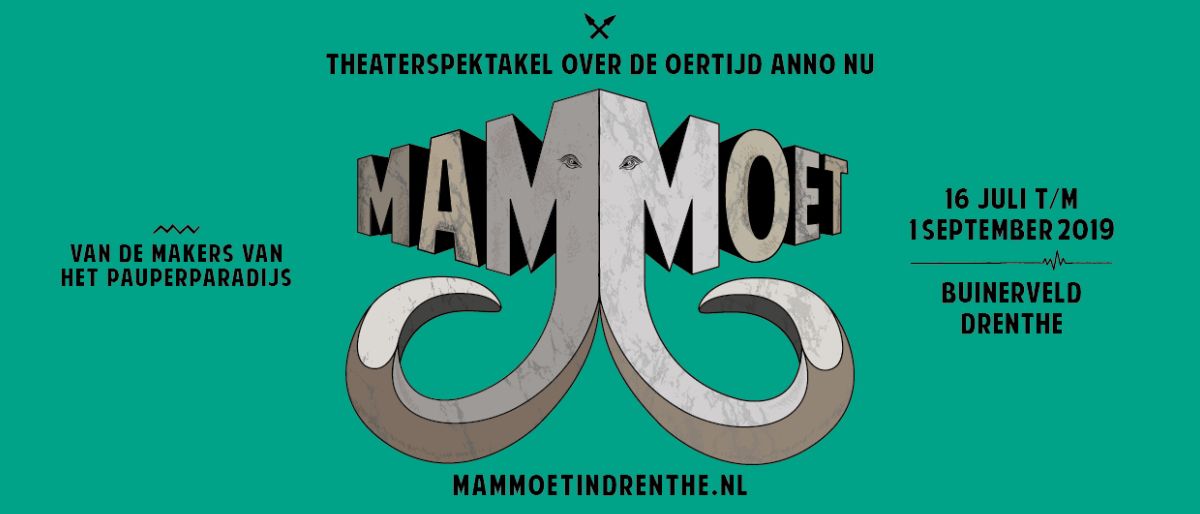 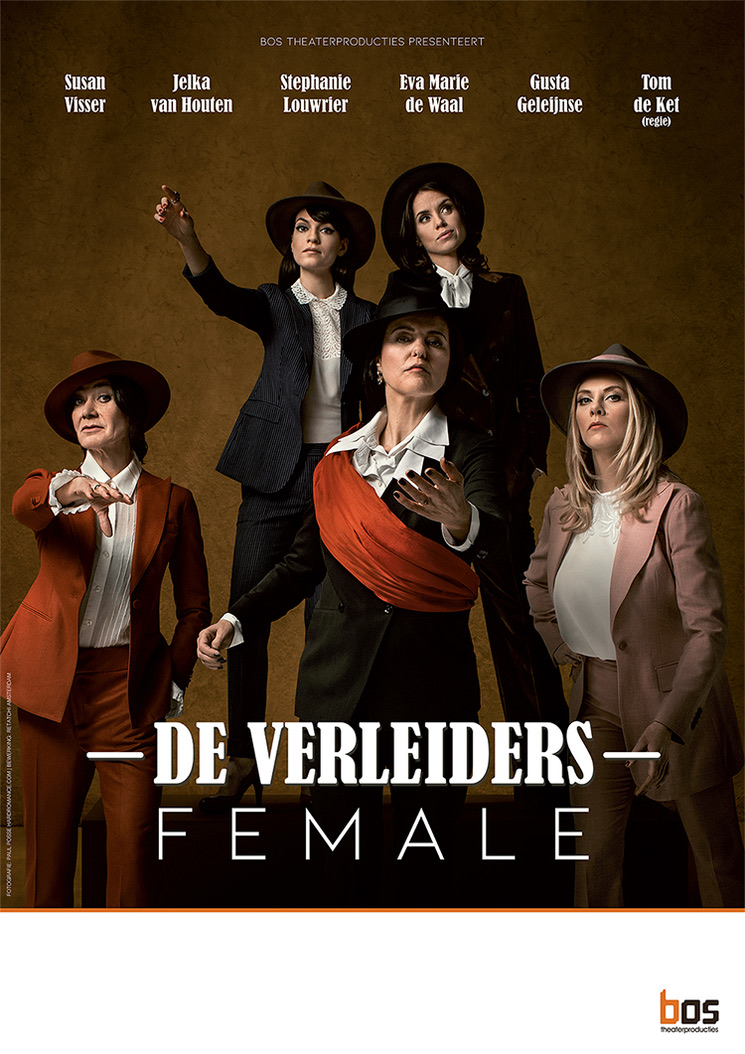 